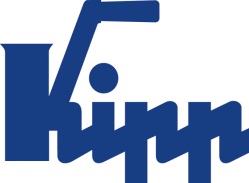 Comunicato stampa 	Sulz am Neckar, aprile 2017Disinnesto facile! KIPP presenta le maniglie a leva con pulsante di facile utilizzoHEINRICH KIPP WERK amplia il suo programma di prodotti con una nuova versione della maniglia a leva di qualità provata. La maniglia è dotata di un pratico pulsante che facilita lo sbloccaggio e il cambio di posizione sicuro della leva.Un pulsante assicura che la nuova maniglia a leva KIPP si sblocchi immediatamente e possa essere riposizionata. La sua facilità d'uso rende la maniglia a leva un'ottima alternativa per le regolari operazioni di serraggio e di regolazione nel campo della costruzione di macchine e impianti. Lo sbloccaggio della leva si effettua intuitivamente premendo il pulsante dato che il suo funzionamento è immediatamente riconoscibile.La combinazione di colori, impugnatura nera con elemento di pressione colorato o viceversa, rappresenta un ulteriore valorizzazione per campi di applicazione a vista. Nella versione standard, la maniglia a leva è disponibile con filettatura interna o esterna. L'impugnatura è in vetroresina, la filettatura in acciaio o acciaio inox. Le maniglie a leva con pulsante sono disponibili a magazzino nelle lunghezze da 20 a 60 mm e con diametro della filettatura da M5 a M10 oltre che in numerose altre dimensioni e versioni.Caratteri spazi vuoti compresi:Titolo:	64 caratteriPretitolo:	19 caratteriTesto:	1.180 caratteriTotale:	1.263 caratteriKIPP ITALIA SRLRiccardo SpataroVia Gaudenzio Ferrari, 21 B21047 Saronno (VA)Telefono: +39 029 4552651E-Mail: riccardo.spataro@kipp.it Ulteriori informazioni e foto pubblicateVedere www.kipp.it, regione: Germania, rubrica: News/area stampaFoto	Diritti di immagine: pubblicazione concessa in licenza e gratuitamente in riviste specializzate. Si prega di citare la fonte e fornire una copia.Maniglia a leva con pulsante. Foto: KIPP 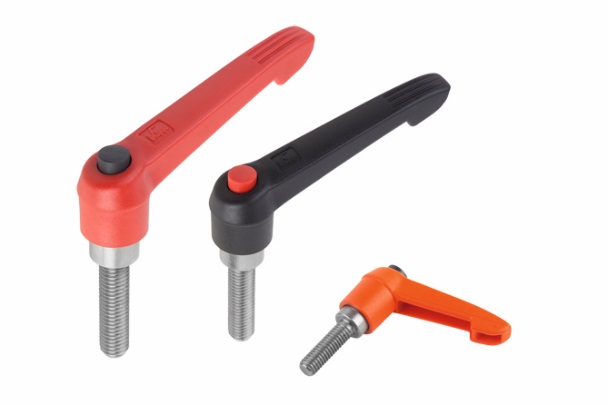 KIPP-Maniglia a leva con pulsante-K 0270.jpg